Name of my business:  _________________________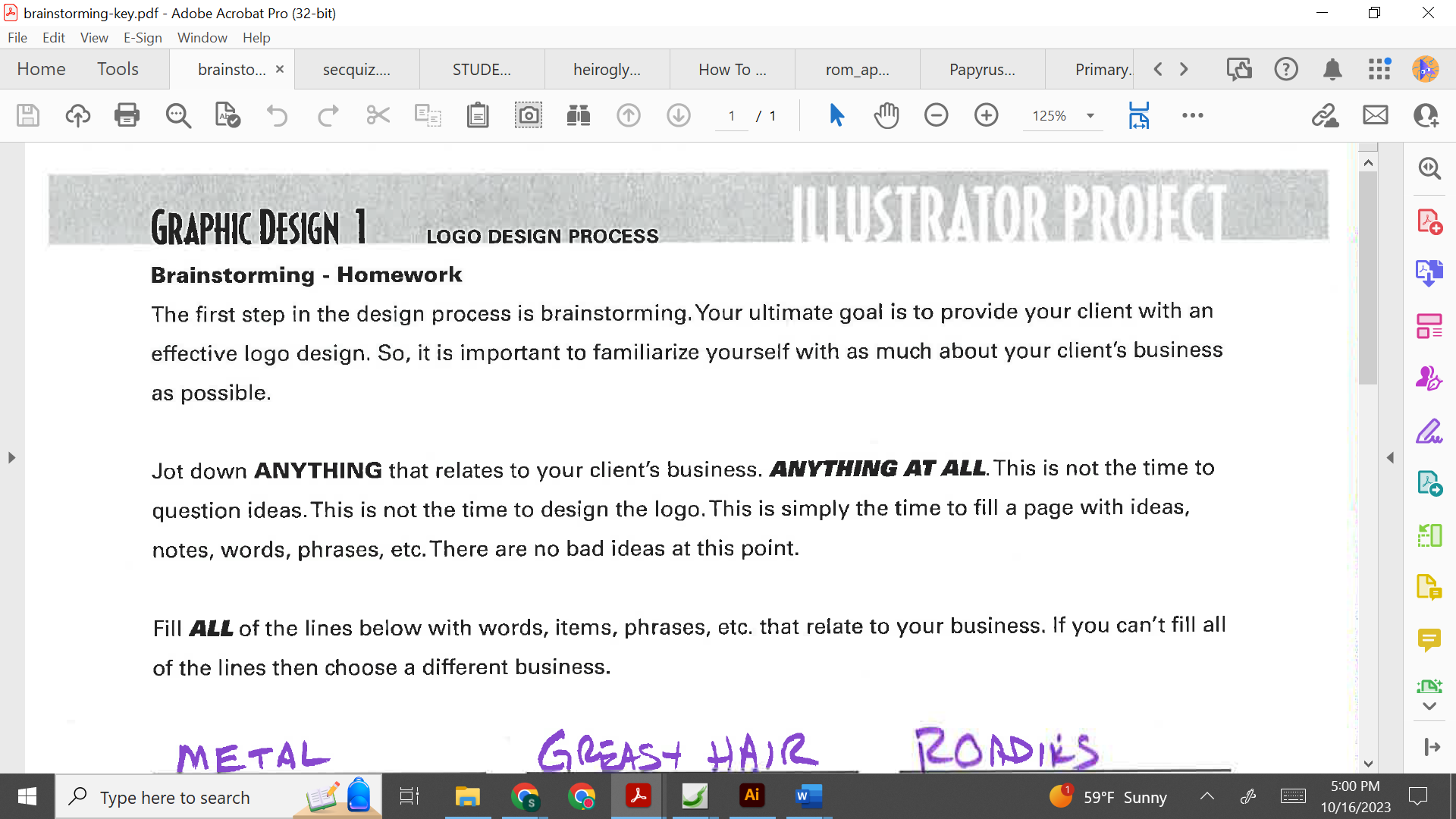 